Job Profile 
(Kindly attach a brief write-up about the company and the job description in the mail which is to be shared with students)Job Profile and salary breakup are important criteria for allocating campus slots.Please Note:B.Tech, M.Tech and MCA final year students are available for 6 month internship + Full time offer roles starting from January 2024 – June 2024Gross is the amount before tax and other deductions.Performance based bonus should not be declared as part of Gross/CTC but to be indicated in Bonus/Perks/Incentive section.Any amount to be disbursed later than the end of first 12 months should not be a part of Gross/CTC.Statutory Annual Payouts (e.g., Medical, LTC etc.) not to be a part of Gross.Selection ProcessCourses Considered For RecruitmentB. Tech. (Undergraduate Programme)
M. Tech. (Postgraduate Programme)
Facilities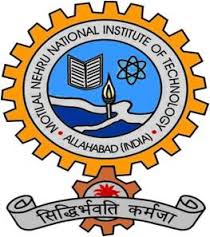 Motilal Nehru National Institute of Technology Allahabad – 211004 (India) Department of Training and Placement - Job Notification Form (JNF)Company Name:Sector: Preferred Date of Visit:Contact PersonMobile No.Email-ID1)2)CourseJob DesignationCTCGross (in hand)Bonuses/Perks/IncentivesJob Location6 Month Internship+ Full Time Role (Y/N)StipendB.Tech.M.Tech.MBA       NANAMCAMSC       NANAPhD       NANAService Agreement / Bond Details (if any):    Service Agreement / Bond Details (if any):    Pre-Placement Talk (Y/N)Pre-Placement Talk (Y/N)Pre-Placement Talk (Y/N)Pre-Placement Talk (Y/N)Pre-Placement Talk (Y/N)Resume based shortlisting (Y/N)Resume based shortlisting (Y/N)Resume based shortlisting (Y/N)Resume based shortlisting (Y/N)Resume based shortlisting (Y/N)Online Test / Pen-Paper TestPsychometric Test (Y/N)Psychometric Test (Y/N)Online Test / Pen-Paper TestAptitude Test (Y/N)Aptitude Test (Y/N)Online Test / Pen-Paper TestTechnical Test (Y/N)Technical Test (Y/N)Group Discussion (Y/N)Group Discussion (Y/N)Group Discussion (Y/N)Group Discussion (Y/N)Group Discussion (Y/N)Personal InterviewPersonal InterviewPersonal InterviewPersonal InterviewTechnicalPersonal InterviewPersonal InterviewPersonal InterviewPersonal InterviewHRDetails of other rounds (if any)Details of other rounds (if any)Details of other rounds (if any)Details of other rounds (if any)Details of other rounds (if any)Expected no. of recruitsExpected no. of recruitsDetails of third party (if any)BranchBiotechChemicalCivilComputer ScienceElectricalElectronics & CommunicationInformation TechnologyMechanicalProduction & IndustrialBranchBiotechChemicalCivilComputer ScienceElectricalElectronics & CommunicationInformation TechnologyMechanicalProduction & IndustrialBranchBiotechChemicalCivilComputer ScienceElectricalElectronics & CommunicationInformation TechnologyMechanicalProduction & IndustrialY/NDepartment  Specialization  Y/NDepartment  SpecializationY/NComputer Science and EngineeringComputer Science & EngineeringMechanical Engineering andApplied MechanicsBio-Medical EngineeringComputer Science and EngineeringInformation SecurityMechanical Engineering andApplied MechanicsComp. Aided Design & ManufacturingComputer Science and EngineeringArtificial Intelligence and Data ScienceMechanical Engineering andApplied MechanicsDesign EngineeringElectrical EngineeringControl & InstrumentationMechanical Engineering andApplied MechanicsEngineering Mechanics & DesignElectrical EngineeringPower Electronics & DrivesMechanical Engineering andApplied MechanicsFluid EngineeringElectrical EngineeringPower SystemsMechanical Engineering andApplied MechanicsMaterial SciencesElectronics & Communication EngineeringSignal ProcessingMechanical Engineering andApplied MechanicsProduct Design & DevelopmentElectronics & Communication EngineeringMicroelectronics & VLSI DesignMechanical Engineering andApplied MechanicsProduction EngineeringElectronics & Communication EngineeringCommunication SystemsMechanical Engineering andApplied MechanicsThermal EngineeringGIS CellGeoinformaticsCivil EngineeringEnvironmental EngineeringBiotechnologyBiotechnologyCivil EngineeringGeo-technical EngineeringChemical EngineeringChemical EngineeringCivil EngineeringTransportation EngineeringChemical EngineeringChemical EngineeringCivil EngineeringStructural EngineeringCoursesMaster of Business Administration (MBA)Master of Computer Applications (MCA)Mathematics & Scientific Computing (MSC)Ph.D.CoursesMaster of Business Administration (MBA)Master of Computer Applications (MCA)Mathematics & Scientific Computing (MSC)Ph.D.Y/NEligibility Criteria:Eligibility Criteria:1) 300+ systems with power backup in computer labs for online tests with 1 Gbps connection.2) Video Conferencing and Skype interviews can be conducted.3) Institute has a Guest House with Moderate Facilities available in the campus without any charges. (subject to availability)4) Local transport including pick & drop facility and hospitality will be our pleasure.5) There are good hotels in the city which can be contacted directly (The Legend: 0532-2272200, Kanha Shyam: 0532-2560123 -32, Grand Continental: 0532-2260631-35, Ravisha Continental: 0532-2420764, Yatrik: 0532-2260921)1) 300+ systems with power backup in computer labs for online tests with 1 Gbps connection.2) Video Conferencing and Skype interviews can be conducted.3) Institute has a Guest House with Moderate Facilities available in the campus without any charges. (subject to availability)4) Local transport including pick & drop facility and hospitality will be our pleasure.5) There are good hotels in the city which can be contacted directly (The Legend: 0532-2272200, Kanha Shyam: 0532-2560123 -32, Grand Continental: 0532-2260631-35, Ravisha Continental: 0532-2420764, Yatrik: 0532-2260921)